Publicado en 08037 el 26/04/2013 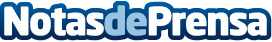 Encuesta FileMaker: las soluciones de negocio personalizadas para iPad e iPhone no sólo son para el trabajo de campo, las oficinas también se movilizanSegún los encuestados, la sustitución de papel está impulsando muchas implementaciones

Ha llegado la nueva era de la productividad para el trabajo de campo. De acuerdo con un reciente estudio de FileMaker, Inc., muchos negocios utilizan ahora los dispositivos móviles para automatizar las tareas de la oficina. Además, las empresas ya están creando soluciones personalizadas para automatizar y “movilizar” procesos en casi todos los departamentos. 

El fabricante de software de bases de datos FileMaker, coDatos de contacto:Elena LázaroNota de prensa publicada en: https://www.notasdeprensa.es/encuesta-filemaker-las-soluciones-de-negocio-personalizadas-para-ipad-e-iphone-no-solo-son-para-el-trabajo-de-campo-las-oficinas Categorias: Software Oficinas http://www.notasdeprensa.es